Ways to say Thank you to Your TeamIt’s simple.  Create the notes below and attach them to a bag of treats.  Here are a few ideas.  I bet they’ll inspire even more from your club/team.Thanks for CHIPPING in to help kids!    (Attach a zip lock bag with a couple of chocolate chip cookies)Just a WA-FER me to say thank you because you make a difference!  (vanilla wafer cookies)There would be a HOLE in our team without you!  (donut holes)I am NUTS about our team and how they help children!  (mixed nuts)You are helping plant the SEEDS of a child’s education.  (sunflower seeds)Kiwanians like you SOFTEN hearts for children, thank you!  (marshmallows)When I think of great Kiwanians, your name keeps POPPING UP!  (popcorn)Parents and Kiwanians, together we’re RAISIN great kids.  (box of raisins)It’s not hard to say thank you to a great Kiwanian, It’s a SNAP!  (ginger snap cookies)You add SPICE to our Kiwanis Club!  (spiced gum drops)When it comes to helping children, you’re worth a mint! (peppermint candies)You’ve earned your stripes in our Kiwanis Club! (peppermint candies, candy sticks, candy canes)Thanks for adding JOY to the lives of children!  (Almond Joy candy bar)Our Kiwanis Club would be in KNOTS without you! (pretzels)You’re a LIFESAVER for kids!  (Lifesavers)Thanks for going to BAT for kids!  (Babe Ruth candy bar)Thanks for your Kiwanis HEART for children!  (candy hearts)You’re a STAR in the Kiwanis galaxy!  (Milky Way candy bar)You’re worth even MORE to the children we serve! ($100 Grand candy bar)For all you do, you deserve an extra PAY DAY!  (Pay Day candy bar)Thanks for putting SPARKLE into the eyes of the children we serve! (Starburst)You’ve made a MOUND of difference for children!  (Mounds candy bar)It's a real TREAT to work with you.  (any candy)You’re more precious than GOLD to the children we serve! (gold wrapped candy)You are the best PRIZE that Kiwanis could win! (Cracker Jacks)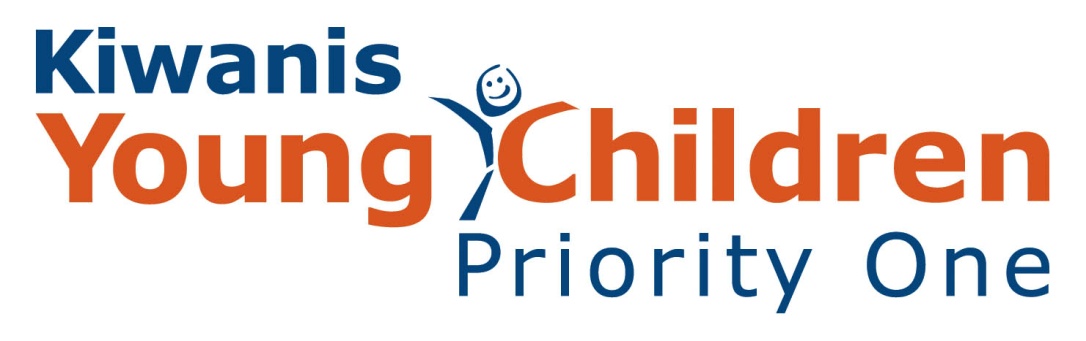 Developed by Mike Grimes, Mo-Ark Governor 2009-10 & Barb Thompson, Mo-Ark Governor-elect 2009-10